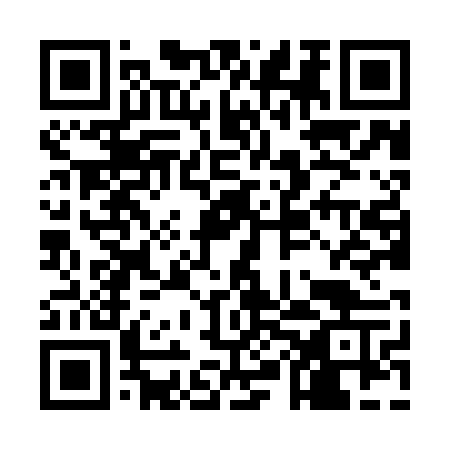 Prayer times for Abdul Rahimwala, PakistanWed 1 May 2024 - Fri 31 May 2024High Latitude Method: Angle Based RulePrayer Calculation Method: University of Islamic SciencesAsar Calculation Method: ShafiPrayer times provided by https://www.salahtimes.comDateDayFajrSunriseDhuhrAsrMaghribIsha1Wed3:575:2812:123:536:578:272Thu3:565:2712:123:536:578:283Fri3:555:2612:123:536:588:294Sat3:545:2512:123:536:598:305Sun3:525:2412:123:537:008:316Mon3:515:2312:123:537:008:337Tue3:505:2212:123:537:018:348Wed3:495:2112:113:537:028:359Thu3:485:2112:113:537:038:3610Fri3:475:2012:113:537:038:3711Sat3:465:1912:113:537:048:3812Sun3:455:1812:113:537:058:3913Mon3:435:1812:113:537:058:4014Tue3:425:1712:113:537:068:4115Wed3:415:1612:113:537:078:4216Thu3:405:1512:113:537:088:4317Fri3:395:1512:113:537:088:4418Sat3:395:1412:113:547:098:4519Sun3:385:1412:113:547:108:4620Mon3:375:1312:123:547:108:4721Tue3:365:1212:123:547:118:4822Wed3:355:1212:123:547:128:4923Thu3:345:1112:123:547:128:5024Fri3:345:1112:123:547:138:5125Sat3:335:1012:123:547:148:5226Sun3:325:1012:123:547:148:5227Mon3:315:1012:123:547:158:5328Tue3:315:0912:123:557:168:5429Wed3:305:0912:123:557:168:5530Thu3:305:0912:133:557:178:5631Fri3:295:0812:133:557:178:57